BLACKBURN STUDY CENTER                                               2023-2024 Enrollment Form 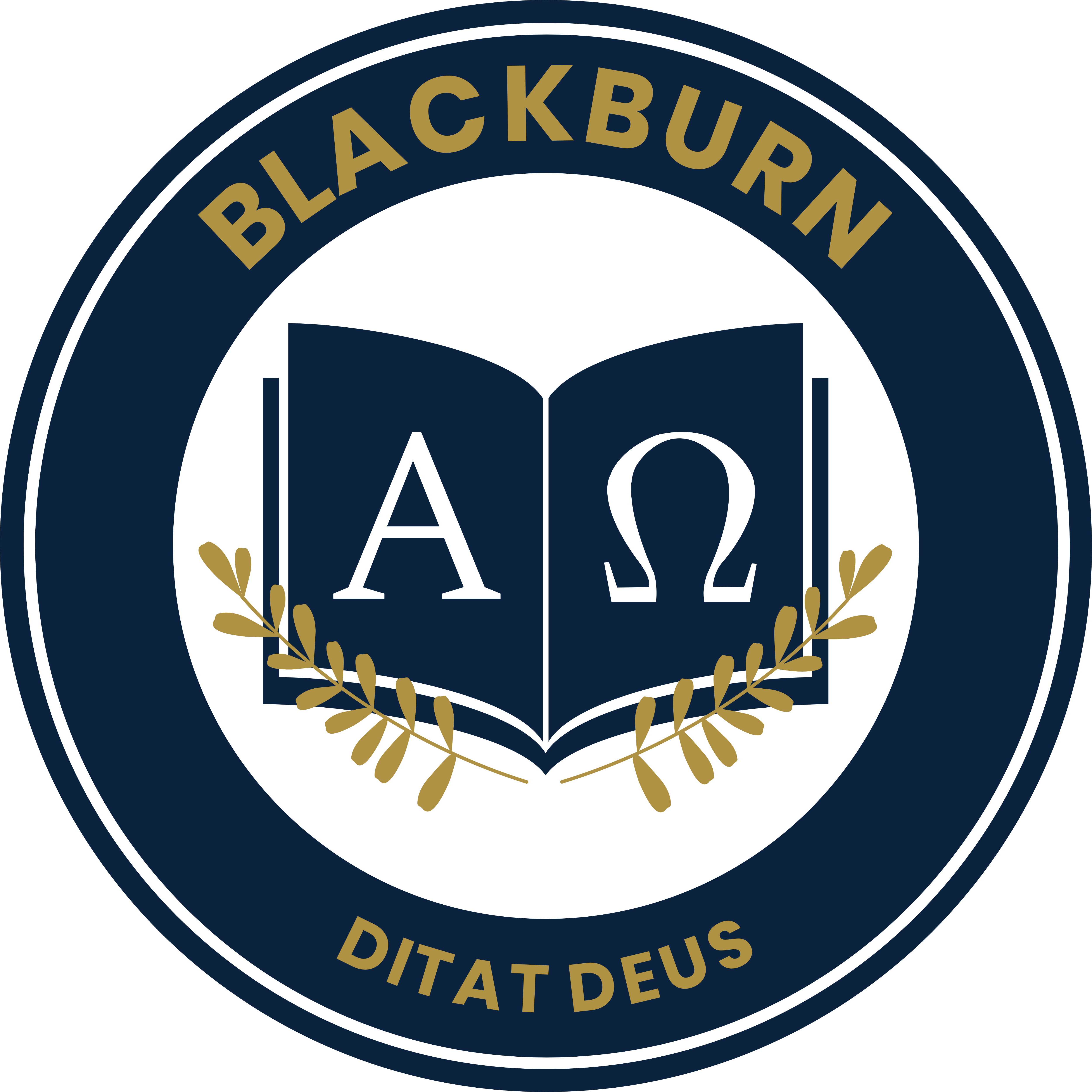 When returning this form, please enclose a $100, non-refundable deposit for each student. (Personal check preferred)Please circle the classes each enrolling student will attend next year.NOTE:  ALL MATH/GRAMMAR CLASSES TAKE PLACE AFTER THE BLACKBURN DAY AND CARRY AN ADDITIONAL FEEUpper Level Math Choices:  Pre-Algebra, Algebra 1, Geometry, Algebra 2, Pre-Calculus, Calculus 1Math and Grammar classes end at 3:00 PM.  Upper level math classes offered if sufficient interest.- Placement test required for prospective Pre-Algebra and Algebra 1 students.Family Last Name:                                                         Parent(s) Name(s): Mailing address:City, State, Zip:Home phone:                                                                  Work phone:                  Cell phone:                                                                     E-mail address:Grade 3/4 Class                                Student’s grade:Grade 3/4 Class                               Student’s grade:        Student Name:Student Name:History                              Latin    Literature                          Art       Writing                             Music    Science                             Shurley Grammar 4 or 6History                                Latin      Literature                            Art        Writing                               MusicScience                               Shurley Grammar 4 or 6Grade 5/6 Class                               Student’s grade:Grade 5/6 Class                              Student’s grade:Student Name:Student Name:History                                  Latin    Literature                              Art       Writing                                 Music Science                                 Shurley Grammar  4 or 6                                             Saxon 76History                                 Latin     Literature                             Art        Writing                                Music   Science                                Shurley Grammar 4 or 6                                             Saxon 76Dialectic Class (grade 7/8)               Student’s grade:                    Dialectic Class (grade 7/8)             Student’s grade:Student Name:Student Name:History                               Physical Science    Literature                           Latin 2 or Intro. to Spanish   Writing                              LogicMath: (see below; selection __________________)History                            Physical Science     Literature                        Latin 2 or Intro. to SpanishWriting                           Logic           Math: (see below; selection __________________)Pre-Rhetoric Class (grade 9/10)       Student’s grade:Pre-Rhetoric Class (grade 9/10)    Student’s grade:Student Name:Student Name:History                              Spanish 2Literature                          Chemistry w/LabTheology                           or BiologyWriting                              SpeechMath: (see below; selection __________________)History                              Spanish 2Literature                          Chemistry w/LabTheology                           or BiologyWriting                              SpeechMath: (see below; selection __________________)Rhetoric Class (grade 11/12)           Student’s grade:Rhetoric Class (grade 11/12)         Student’s grade:Student Name:Student Name:History                                        LiteratureAdvanced Chemistry                  Apologetics American Government               Spanish 4   Math: (see below; selection __________________)History                                       Literature                                               Advanced Chemistry                ApologeticsAmerican Government              Spanish 4 Math: (see below; selection __________________)